СОДЕРЖАНИЕЧАСТЬ I. ОБЩАЯ ЧАСТЬРАЗДЕЛ 1. ОБЩИЕ СВЕДЕНИЯ О ПРОВЕДЕНИИ ЗАКУПКИ В ЭЛЕКТРОННОЙ ФОРМЕ1.1. Законодательное регулирование. Правовой статус процедуры закупки1.1.1. Настоящая закупочная документация подготовлена в соответствии с Гражданским кодексом Российской Федерации, Федеральным законом от 18 июля 2011г. №223-ФЗ «О закупках товаров, работ, услуг отдельными видами юридических лиц», Федеральным законом от 26 июля 2006г. №135-ФЗ «О защите конкуренции», Положением о порядке проведения регламентированных закупок товаров, работ, услуг для нужд АО «ЭлС», а так же в соответствии с Регламентом работы Межотраслевой Торговой Системы «Фабрикант» (http://www.fabrikant.ru/) в сети «Интернет». Заказчик вправе отказаться от проведения закупки в соответствии с Регламентом работы Межотраслевой Торговой Системы «Фабрикант» (http://www.fabrikant.ru/) в сети «Интернет. 1.2. Заказчик1.2.1. Заказчик - АО «ЭлС», являющийся Организатором закупки, проводит процедуру закупки, наименование, предмет и условия которой указаны в Информационной карте процедуры закупки, в соответствии с положениями настоящей закупочной документации.1.3. Краткая характеристика и количество поставляемого товара (объем выполняемых работ,оказываемых услуг). Место и сроки поставки товаров (выполнения работ, оказания услуг). Требования к качеству, техническим характеристикам товаров (работ, услуг), требования к функциональным характеристикам (потребительским свойствам) товаров, требования к размерам, упаковке, отгрузке товара, требования к результатам работ и иные показатели, связанные с определением соответствия поставляемого товара (выполняемых работ, оказываемых услуг) потребностям Заказчика.1.3.1. Заказчик выберет Поставщика товаров (Подрядчика, Исполнителя работ/услуг), краткая характеристика и количество (объем) о которых содержится в Информационной карте процедуры закупки, в соответствии с процедурами и условиями, приведенными в закупочной документации, в том числе в проекте договора (Часть III) настоящей закупочной документации.1.3.2. Победитель процедуры закупки должен будет поставить товары (выполнить работы, оказать услуги), входящие в предмет договора, в месте и в течение периода, указанных в Информационной карте процедуры закупки, по цене, указанной в его Заявке на участие в процедуре закупки. Срок поставки товаров (выполнения работ, оказания услуг) также может быть установлен в Заявке Победителя процедуры закупки.1.3.3. В случае, если в закупочной документации содержится указание на товарные знаки в отношении товаров, используемых или поставляемых при выполнении работ, оказании услуг по договору или поставка которых является предметом договора, применительно к таким товарным знакам следует читать «или эквивалент».Для определения эквивалентности предлагаемого к поставке или к использованию при выполнении работ, оказании услуг товара служат указываемые технические характеристики такого товара.1.3.4. Требования к качеству, техническим характеристикам товаров (работ, услуг), требования к их безопасности и функциональным характеристикам (потребительским свойствам) товаров, требования к размерам, упаковке, отгрузке товара, требования к результатам работ и иные показатели, связанные с определением соответствия поставляемого товара (выполняемых работ, оказываемых услуг) потребностям Заказчика указаны в Технической части (Часть IV) настоящей закупочной документации.1.4. Начальная (максимальная) цена договора1.4.1. Начальная (максимальная) цена договора указана в Информационной карте процедуры закупки. Данная цена не может быть превышена при заключении договора по итогам процедуры закупки.1.5. Порядок оплаты1.5.1. Порядок оплаты за поставленные товары (выполненные работы, оказанные услуги) определяется в проекте договора, приведенном в Части III настоящей закупочной документации, и указан в Информационной карте процедуры закупки.1.6. Требования к Участникам процедуры закупки1.6.1. В настоящей процедуре закупки может принять участие любое юридическое лицо или несколько юридических лиц, выступающих на стороне одного Участника процедуры закупки, независимо от организационно-правовой формы, формы собственности, места нахождения и места происхождения капитала либо любое физическое лицо или несколько физических лиц, выступающих на стороне одного Участника процедуры закупки, в том числе индивидуальный предприниматель или несколько индивидуальных предпринимателей, выступающих на стороне одного Участника процедуры закупки, зарегистрировавшееся на Межотраслевой Торговой Системе «Фабрикант» (http://www.fabrikant.ru/) в сети «Интернет», если иное не указано в Информационной карте процедуры закупки.1.6.2. Участник процедуры закупки должен соответствовать следующим обязательным требованиям:1.6.2.1. Устанавливаемым в соответствии с законодательством Российской Федерации к лицам, осуществляющим поставку товаров (выполнение работ, оказание услуг), являющихся предметом договора, на право заключения которого проводится процедура закупки:- наличие действующих лицензий или допусков на поставку товаров, выполнение работ, оказание услуг по предмету договора, на право заключения которого проводится процедура закупки (если деятельность подлежит лицензированию, или на ее осуществление требуется получение специального допуска);- соответствие предмету договора, на право заключения которого проводится процедура закупки, видов деятельности Участника процедуры закупки (для юридических лиц – определенных на основании его учредительных документов);- соответствие другим требованиям, установленным в Информационной карте процедуры закупки;1.6.2.2. Не проведение ликвидации Участника процедуры закупки – юридического лица и отсутствие решения арбитражного суда о признании участника процедуры закупки - юридического лица, индивидуального предпринимателя банкротом и об открытии в отношении него конкурсного производства;1.6.2.3. Не приостановление деятельности Участника процедуры закупки в порядке, предусмотренном Кодексом Российской Федерации об административных правонарушениях на день подачи Заявки на участие в процедуре закупки;1.6.2.4. Отсутствие у Участника процедуры закупки задолженности по начисленным налогам, сборам и иным обязательным платежам в бюджеты любого уровня или государственные внебюджетные фонды за прошедший календарный год, размер которой превышает двадцать пять процентов балансовой стоимости активов Участника процедуры закупки по данным бухгалтерской отчетности за последний завершенный отчетный период. 1.6.3. Помимо вышеперечисленных Заказчик вправе установить дополнительные требования к Участникам процедуры закупки, которые могут быть указаны в Информационной карте процедуры закупки, а именно:1.6.3.1. Обладание Участниками процедуры закупки исключительными правами на объекты интеллектуальной собственности, если в связи с исполнением договора Заказчик приобретает права на объекты интеллектуальной собственности;1.6.3.2. Отсутствие в реестре недобросовестных поставщиков сведений об Участниках процедуры закупки. При этом Заказчик вправе установить требование об отсутствии как в реестре недобросовестных Поставщиков, размещенном на официальном сайте Российской Федерации для размещения заказов для государственных и муниципальных нужд, так и требование об отсутствии сведений об Участнике процедуры закупки в реестре недобросовестных Поставщиков, сформированном Заказчиком;1.6.3.3. Наличие у Участника процедуры закупки положительной деловой репутации;1.6.3.4. Наличие у Участника процедуры закупки опыта поставки товаров, выполнения работ, оказания услуг, аналогичных предмету настоящей процедуры закупки;1.6.3.5. Наличие у Участника производственных мощностей, технологического оборудования,  трудовых и финансовых ресурсов;1.6.3.6. Наличие квалифицированных, ключевых работников Участника процедуры закупки, привлекаемых им  для поставки товаров, выполнения работ, оказания услуг для исполнения условий договора.1.7. Привлечение соисполнителей1.7.1. Участник процедуры закупки может для поставки товаров (выполнения работ, оказания услуг) по предмету процедуры закупки привлечь субпоставщиков (субподрядчиков/соисполнителей) в случае, если это допускается Информационной картой процедуры закупки.1.8. Затраты на подготовку Заявки на участие в процедуре закупки1.8.1. Участник процедуры закупки несет все расходы, связанные с подготовкой Заявки и участием в процедуре закупки, Заказчик не несет ответственности и не имеет обязательств в связи с такими расходами независимо от того, как проводится и чем завершается процесс процедуры закупкиРАЗДЕЛ 2. ЗАКУПОЧНАЯ ДОКУМЕНТАЦИЯ2.1. Содержание закупочной документации2.1.1. Закупочная документация включает перечисленные ниже части, а также  изменения, вносимые в соответствии с пунктом 2.3 Части I настоящей закупочной документации.2.1.2. Участнику процедуры закупки необходимо изучить закупочную документацию, включая все инструкции, формы, условия и спецификации, а также изменения и разъяснения. Непредставление полной информации, требуемой настоящей закупочной документацией, а также необходимых документов в составе Заявки, наличие в таких документах недостоверных сведений об Участнике процедуры закупки или о товарах (работах/услугах), на поставку (выполнение/оказание) которых размещается закупка, или подача Заявки, не отвечающей требованиям, содержащимся в закупочной документации, является основанием для отклонения Заявки на участие в процедуре закупки Участника процедуры закупки. 2.1.3. Заявка на участие в процедуре закупки Участника процедуры закупки, подготовленная не на основании официально полученной редакции закупочной документации, но соответствующая всем требованиям Заказчика, будет рассматриваться на общих основаниях в соответствии с установленным порядком.2.2. Разъяснение положений закупочной документации2.2.1. При проведении процедуры закупки какие-либо переговоры Заказчика или Комиссией по закупкам с Участником процедуры закупки, за исключением предоставления разъяснений положений закупочной документации, не допускаются. 2.2.2. Любой Участник процедуры закупки вправе направить в адрес Заказчика запрос о разъяснении положений закупочной документации. Данные запросы от Участника процедуры закупки могут быть направлены по внутрисистемной почте либо посредством функционала Межотраслевой Торговой Системы «Фабрикант» (http://www.fabrikant.ru/) в сети «Интернет».2.2.3. Дата начала и окончания срока предоставления Участникам процедуры закупки разъяснений положений закупочной документации указаны в Информационной карте процедуры закупки.2.2.4. В течение 3 (три) рабочих дней со дня получения запроса от Участника процедуры закупки, разъяснение размещается Заказчиком в соответствующем разделе Межотраслевой Торговой Системы «Фабрикант» (http://www.fabrikant.ru/) в сети «Интернет» с указанием предмета запроса, но без указания Участника процедуры закупки, от которого поступил запрос.Разъяснение положений закупочной документации не изменяет ее сути.2.3. Внесение изменений в закупочную документацию 2.3.1. Заказчик по собственной инициативе или в соответствии с запросом Участника процедуры закупки вправе принять решение о внесении изменений в закупочную документацию. При этом изменение предмета процедуры закупки не допускается. 2.3.2. В течение 3 (Три) рабочих дней со дня принятия решения о внесении изменений в закупочную документацию такие изменения размещаются Заказчиком в порядке, установленном Регламентом работы Межотраслевой Торговой Системы «Фабрикант» (http://www.fabrikant.ru/) в сети «Интернет» для редактирования Извещения о проведении процедуры закупки.2.3.3. Чтобы предоставить Участникам процедуры закупки разумное время для учета такого изменения при подготовке своих Заявок на участие в процедуре закупки, срок подачи Заявок на участие в процедуре закупки может быть продлен так, чтобы со дня размещения на Межотраслевой Торговой Системе «Фабрикант» (http://www.fabrikant.ru/) в сети «Интернет» внесенных изменений в закупочную документацию до даты окончания подачи Заявок на участие в процедуре закупки такой срок составлял не менее чем 3 (три) рабочих дней. 2.4. Отказ от проведения процедуры закупки2.4.1. Заказчик вправе отказаться от проведения процедуры закупки в любой момент до даты окончания подачи заявок, установленной в Информационной карте процедуры закупки.2.4.2. Решение об отмене конкурентной закупки размещается в единой информационной системе в день принятия этого решения.           РАЗДЕЛ 3. ПОДГОТОВКА ЗАЯВКИ НА УЧАСТИЕ В ПРОЦЕДУРЕ ЗАКУПКИ3.1. Формы Заявки на участие в процедуре закупки.3.1.1. Участник процедуры закупки подает Заявку на участие в процедуре закупки в виде электронно-цифрового документа или в форме электронного документа с использованием электронной цифровой подписи. При этом, в случае предоставления Заявки в виде электронно-цифрового документа, документ должен быть подготовлен путем сканирования изображения оригинального документа или, в предусмотренных настоящей документацией случаях, нотариально заверенной копии, с подписями уполномоченных лиц и необходимыми печатями.3.1.2. Документы, представляемые Участником процедуры закупки, должны быть надлежащего качества. В случае невозможности прочитать и оценить информацию, содержащуюся в таком документе, Заявка Участника процедуры закупки может быть отклонена Комиссией по закупкам, в связи с несоответствием Заявки требованиям закупочной документации.3.2. Язык документов, входящих в состав Заявки на участие в процедуре закупки.3.2.1. Заявка на участие в процедуре закупки, все документы и корреспонденция между Заказчиком и Участником процедуры закупки, относящиеся к Заявке, должны быть составлены на русском языке. Документы на иностранном языке, входящие в состав Заявки на участие в процедуре закупки, должны сопровождаться точным переводом на русский язык, заверенным в соответствии с законодательством и международными договорами Российской Федерации.3.3. Требования к содержанию документов, входящих в состав Заявки на участие в процедурезакупки.3.3.1. Заявка на участие в процедуре закупки, которую представляет Участник процедуры закупки в соответствии с настоящей закупочной документацией п.11 Информационной карты процедурызакупки, должна быть подготовлена по формам, представленным в Приложениях к настоящей закупочной документации, и содержать следующие документы с учетом п.п. 3.1.1., 3.1.2. настоящего раздела закупочной документации:3.3.1.1. Сведения и документы об Участнике процедуры закупки, подавшем такую Заявку:а)	фирменное наименование (наименование), сведения об организационно-правовой форме, о месте нахождении, почтовый адрес (для юридического лица), фамилия, имя, отчество, паспортные данные, сведения о месте жительства (для физического лица), номер контактного телефона (Заявка на участие в процедуре закупки, подготовленная по форме 2 Приложений к настоящей закупочной документации);б) анкета Участника процедуры закупки, подготовленная по форме 3 Приложений к настоящей закупочной документации;в) выписка из Единого государственного реестра юридических лиц или ее нотариально заверенная копия (для юридических лиц), выписка из Единого государственного реестра индивидуальных предпринимателей или ее нотариально заверенная копия (для индивидуальных предпринимателей), копии документов, удостоверяющих личность (для иных физических лиц), надлежащим образом заверенный перевод на русский язык документов о государственной регистрации юридического лица или физического лица в качестве индивидуального предпринимателя всоответствии с законодательством соответствующего государства (для иностранных лиц), полученные не ранее чем за пять дней до дня размещения Закупочной документации в единой информационной системе, в вышеуказанных выписках должны быть представлены все сведения, содержащиеся в реестрах;г) документы, подтверждающие полномочия лица на осуществление действий от имени Участника процедуры закупки: - в случае если Заявка на участие в процедуре закупки подписывается лицом, имеющим право действовать от имени Участника процедуры закупки без доверенности: копия решения, протокола о назначении или об избрании, либо приказа о назначении на должность, в соответствии с которым такое физическое лицо обладает правом действовать от имени Участника процедуры закупки без доверенности;- в случае если Заявка на участие в процедуре закупки подписывается иным лицом, помимо вышеуказанных документов, представляется: доверенность на осуществление действий от имени Участника процедуры закупки, заверенная печатью Участника процедуры закупки и подписанная руководителем Участника процедуры закупки (для юридических лиц) или уполномоченным этим руководителем лицом, либо нотариально заверенная копия такой доверенности. В случае если указанная доверенность подписана лицом, уполномоченным руководителем Участника процедуры закупки, Заявка на участие в процедуре закупки должна содержать также документ, подтверждающий полномочия такого лица.д) документы, подтверждающие квалификацию Участника процедуры закупки, в случае, если в Информационной карте процедуры закупки указан такой критерий оценки Заявок, как квалификация Участника процедуры закупки (по формам 2.3 - 2.4 Приложений к настоящей закупочной документации) или в случае, если Заказчик в Информационной карте процедуры закупки установил требование о квалификации Участника процедуры закупки;е) копии учредительных документов Участника процедуры закупки (для юридических лиц);ж) бухгалтерский баланс, отчет о  финансовых результатахУчастника процедуры закупки за последний налоговый период 2018 г. с отметкой налогового органа о принятии (квитанция о приеме налоговой декларации (расчета) в электронном виде);з) справка об исполнении налогоплательщиком обязанностей по уплате налогов, сборов, пеней, штрафов, процентов(выданная налоговым органом на последнюю отчетную дату не ранее 31.07.2019 г. )и) документ, подтверждающий полномочия главного бухгалтера Участника процедуры закупки; к) документ, подтверждающий право иного лица подписывать счета-фактуры Участника процедуры закупки (если счета-фактуры подписываются не руководителем и не главным бухгалтером Участника);л) решение об одобрении или совершении крупной сделки, сделки с заинтересованностью либо копия таких решений в случае, если законодательством Российской Федерации, учредительными документами юридического лица установлено требование о необходимости наличия таких решений и для Участника процедуры закупки поставка товаров (выполнение работ, оказание услуг), являющихся предметом договора, или внесение денежных средств в качестве обеспечения Заявки на участие в процедуре закупки, обеспечения исполнения договора (если такое требование установлено Заказчиком) является крупной сделкой или сделкой с заинтересованностью.3.3.1.2. Предложение об условиях исполнения договора с приложением:- Заявки на участие в процедуре закупки – по форме 2 Приложений к настоящей закупочной документации, с приложением: - Коммерческое предложение по форме 2.1 Приложений к настоящей закупочной документации, - Техническое предложение по форме 2.2 Приложений к настоящей закупочной документации, - Графика поставки товаров (выполнения работ/оказания услуг) (согласно проекту договора). Указанные формы представлены в Приложениях к настоящей закупочной документации.В случаях, предусмотренных Информационной картой процедуры закупки, Участник процедуры закупки должен представить копии документов, подтверждающих соответствие товаров (работ, услуг) требованиям, установленным в соответствии с законодательством Российской Федерации, если в соответствии с законодательством Российской Федерации установлены требования к таким товарам (работам, услугам), а так же если это предусмотрено Информационной картой процедуры закупки.3.3.1.3.	Документы или копии документов, подтверждающих соответствие Участника процедуры закупки  установленным требованиям и условиям допуска к участию в процедуре закупки:а)	копии документов, подтверждающих соответствие Участника процедуры закупки требованиям, устанавливаемым в соответствии с законодательством Российской Федерации к лицам, осуществляющим поставку товаров (выполнение работ, оказание услуг), являющихся предметом процедуры закупки, если такие требования установлены Информационной картой процедуры закупки.3.3.1.4. Любые другие документы, если это предусмотрено Информационной картой процедуры закупки. 3.3.2. В Заявке на участие в процедуре закупки декларируется соответствие Участника процедуры закупки требованиям, предусмотренным п.п. 1.6.2.2.-1.6.2.4. (Часть I) настоящей закупочной документации.3.3.3. Представление документов с отклонением от установленных в настоящей закупочной документации форм может быть расценено Комиссией по закупкам как несоответствие Заявки на участие в процедуре закупки требованиям, установленным настоящей закупочной документацией.3.4. Порядок формирования цены договора, валюта Заявки на участие в процедуре закупки3.4.1. Цена договора, предлагаемая Участником процедуры закупки, не может превышать начальную (максимальную) цену договора, указанную в п. 5 Информационной карты процедуры закупки. В случае если цена договора, указанная в Заявке и предлагаемая Участником процедуры закупки, превышает начальную (максимальную) цену договора, указанную в п. 5 Информационной карты процедуры закупки закупочной документации, соответствующий Участник процедуры закупки не допускается к участию в процедуре закупки.3.4.2. Цена договора является твердой и не может изменяться в ходе его исполнения, за исключением случаев, установленных п.п. 6.4.6. - 6.4.8. (Часть I) настоящей закупочной документации и иных предусмотренных действующим законодательством случаев. Оплата за поставленные товары (выполненные работы, оказанные услуги) осуществляется по цене, установленной договором.3.4.3. Участник  процедуры закупки производит расчет цены договора по полному перечню услуг, указанных в Технической части (Часть IV) настоящей закупочной документации, по форме 2.1 Приложений к настоящей закупочной документации. Не допускается подача предложения в части изменения услуг, включенных в Техническую часть (Часть IV) настоящей закупочной документации. 3.4.4. Все налоги, пошлины и прочие сборы, которые исполнитель договора должен оплачивать в соответствии с условиями договора или на иных основаниях, должны быть включены в расценки и общую цену Заявки, представленной Участником процедуры закупки, если иное не предусмотрено Информационной картой процедуры закупки. В случае, если в соответствии с действующим законодательством Российской Федерации Участник процедуры закупки освобождается от уплаты НДС, то данные сведения должны быть представлены в Предложении о цене договора, а также должно быть сделано указание на основание освобождения от уплаты НДС.3.4.5. Цена договора, содержащаяся в Заявке на участие в процедуре закупки, должна быть выражена в рублях, если иное не предусмотрено Информационной картой процедуры закупки.3.4.6. В случае использования иностранной валюты для формирования цены договора, для расчетов с Поставщиками (Подрядчиками/Исполнителями) применяется официальный курс иностранной валюты к рублю Российской Федерации, установленный Центральным банком Российской Федерации, в порядке, предусмотренном Информационной картой процедуры закупки.3.5. Требования к описанию подлежащих поставке товаров (выполнению работ, оказанию услуг)3.5.1. Описание подлежащих поставке товаров (выполнению работ, оказанию услуг) производится в соответствии с требованиями, указанными в Информационной карте процедуры закупки, и по форме 2.2 Приложений к настоящей закупочной документации. 3.5.2. Наименования, виды (содержание) и количество поставляемых товаров (объемы выполняемых работ/оказываемых услуг), а также сопутствующих поставке работ, указанные в Технической части (Часть IV) настоящей закупочной документации и в предложении Участника процедуры закупки о функциональных и качественных характеристиках товаров (качестве работ, услуг) должны совпадать. В случае их несовпадения или невозможности достоверно определить соответствие товаров (работ, услуг), предлагаемых к поставке (выполнению, оказанию) Участником процедуры закупки, Технической части (Часть IV) настоящей закупочной документации, Заявка на участие в процедуре закупки признается несоответствующей требованиям закупочной документации, что влечет за собой отказ в допуске в соответствии с п. 5.2.5. (Часть I) настоящей закупочной документации.3.6. Требования к оформлению Заявок на участие в процедуре закупки и инструкция по заполнению Заявки3.6.1. При описании условий и предложений Участниками должны приниматься общепринятые обозначения и наименования в соответствии с требованиями действующих нормативных документов.3.6.2. Сведения, которые содержатся в Заявках Участников, не должны допускать двусмысленных толкований.3.6.3. Наименование документа, содержащего Заявку на участие в процедуре закупки, должно содержать наименование процедуры закупки, на участие в которой подается Заявка. Все документы, входящие в состав Заявки на участие в процедуре закупки, подаваемой в форме электронного документа, должны быть оформлены с использованием электронной цифровой подписи уполномоченных лиц Участника процедуры закупки, в случае, если использование электронной цифровой подписи предусмотрено функционалом Межотраслевой Торговой Системы «Фабрикант» (http://www.fabrikant.ru/) в сети «Интернет». Оформление Заявки на участие в процедуре закупки в форме электронного документа с нарушением требований, указанных в п. 3.6. (Часть I) настоящей закупочной документации, является основанием для отказа в допуске Участника процедуры закупки к участию в процедуре закупки в связи с несоответствием Заявки требованиям закупочной документации.РАЗДЕЛ 4. ПОДАЧА ЗАЯВКИ НА УЧАСТИЕ В ПРОЦЕДУРЕ ЗАКУПКИ4.1. Порядок, место, дата начала и дата окончания срока подачи Заявок на участие в процедуре закупки. 4.1.1. Заявки на участие в процедуре закупки, оформленные в соответствии с п. 3.6. (Часть I) настоящей закупочной документации, направляются Участниками процедуры закупки до окончания срока подачи Заявок, указанного в Информационной карте процедуры закупки.4.1.2. Прием Заявок заканчивается в день окончания подачи Заявок на участие в процедуре закупки, но не раньше времени, указанного в Информационной карте процедуры закупкиЗаказчик оставляет за собой право продлить срок подачи Заявок на участие в процедуре закупки и внести соответствующие изменения в закупочную документацию в соответствии с п. 2.3. (Часть I) настоящей закупочной документации. 4.1.3. После окончания срока подачи Заявок на участие в процедуре закупки не допускается внесение изменений в Заявки на участие в процедуре закупки, а также их отзыв.4.1.4. Участник процедуры закупки вправе подать только одну Заявку на участие процедуре закупки, за исключением случаев, предусмотренных Регламентом работы Межотраслевой Торговой Системы «Фабрикант» (http://www.fabrikant.ru/) в сети «Интернет».4.1.5. Участники процедуры закупки, подавшие Заявки, Заказчик обязаны обеспечить конфиденциальность сведений, содержащихся в таких Заявках, до даты окончания приема Заявок. 4.2. Изменения Заявок на участие в процедуре закупки4.2.1. Участник процедуры закупки, подавший Заявку на участие в процедуре закупки, вправе изменить указанную Заявку в любое время до момента вскрытия Комиссией по закупкам конвертов и открытия доступа.4.3. Отзыв Заявок на участие в процедуре закупки4.3.1. Участник процедуры закупки, подавший Заявку на участие в процедуре закупки, вправе отозвать указанную Заявку в любое время до момента окончания срока подачи Заявок на участие в процедуре закупки, указанного в Информационной карте процедуры закупки.4.3.2. Заявки на участие в процедуре закупки, отозванные в установленном порядке, считаются не поданными.РАЗДЕЛ 5. ОТКРЫТИЕ ДОСТУПА К ЗАЯВКАМ НА УЧАСТИЕ В ПРОЦЕДУРЕ ЗАКУПКИ, РАССМОТРЕНИЕ, ОЦЕНКА И СОПОСТАВЛЕНИЕ ЗАЯВОК НА УЧАСТИЕ В ПРОЦЕДУРЕ ЗАКУПКИ5.1. Порядок открытия доступа к заявкам на участие в процедуре закупки5.1.1. В день и во время, указанные в Информационной карте процедуры закупки Заказчик имеет возможность ознакомиться с Заявками на участие в процедуре закупки, поданными на торговую площадку Межотраслевой Торговой Системы «Фабрикант» (http://www.fabrikant.ru/) в сети «Интернет». В течение 2 (Два) рабочих дней Комиссия по закупкам должна ознакомиться с Заявкам, поступившими на участие в процедуре закупки. 5.1.2. Наименование (для юридического лица), фамилия, имя, отчество (для физического лица) и почтовый адрес каждого Участника процедуры закупки, наличие сведений и документов, предусмотренных закупочной документацией, условия исполнения договора, указанные в такой Заявке и являющиеся критерием оценки Заявок на участие в процедуре закупки, объявляются при ознакомлении Комиссии по закупкам с Заявками на участие в процедуре закупки и заносятся в протокол открытия доступа к Заявкам на участие в процедуре закупки.5.1.3. В случае установления факта подачи одним Участником процедуры закупки двух и более Заявок на участие при условии, что поданные ранее Заявки таким Участником не отозваны, все Заявки на участие в процедуре закупки такого Участника, поданные в отношении данной процедуры закупки, не рассматриваются, за исключением случаев, предусмотренных Регламентом работы Межотраслевой Торговой Системы «Фабрикант» (http://www.fabrikant.ru/) в сети «Интернет». 5.1.4. В случае если по окончании срока подачи Заявок на участие в процедуре закупки подана только одна Заявка на участие или не подано ни одной, процедура закупки признается несостоявшейся. Информация о признании процедуры закупки несостоявшейся заносится в протокол открытия доступа к Заявкам на участие в процедуре закупки. Указанная Заявка рассматривается и оценивается в порядке, установленном пунктами 5.2. и 5.3. (Часть I) настоящей закупочной документации.5.2. Рассмотрение Заявок на участие в процедуре закупки и допуск к участию в процедуре закупки.5.2.1. Комиссия по закупкам рассматривает Заявки на участие в процедуре закупки на соответствие требованиям, установленным закупочной документацией, и соответствие Участников процедуры закупки требованиям, установленным в п. 1.6. (Часть I) настоящей закупочной документации.5.2.2. Заявки на участие в процедуре закупки рассматриваются на соответствие следующим требованиям:а)	Заявка на участие в процедуре закупки, документы, входящие в состав Заявки на участие в процедуре закупки оформлены в соответствии с требованиями закупочной документации, в том числе установленными в п. 3.6. (Часть I) настоящей закупочной документации;б)	заполнены все формы, приведенные в Приложениях к настоящей закупочной документации;в)	функциональные и качественные характеристики предлагаемых к поставке товаров (качество предлагаемых к выполнению работ, оказанию услуг) соответствуют требованиям Технической части (Часть IV) настоящей закупочной документации;г)	совпадают наименования, виды (содержание) и количество поставляемых товаров (объемы выполняемых работ, оказываемых услуг), а также сопутствующих поставке работ, указанные в Технической части, с предложением Участника процедуры закупки о функциональных и качественных характеристиках товаров (качестве работ, услуг), и предложением о цене договора. д)	предложение о цене договора не превышают начальную (максимальную) цену договора.5.2.3. Если в Заявке имеются расхождения между обозначением сумм словами и цифрами, то Комиссией по закупкам принимается к рассмотрению сумма, указанная словами.5.2.4. На основании результатов рассмотрения Заявок на участие в процедуре закупки Комиссией    по закупкам принимается решение:а)	о допуске к участию в процедуре закупки Участника процедуры закупки (о признании Участника процедуры закупки, подавшего Заявку, допущенным к участию в процедуре закупки);б)	об отказе в допуске Участника процедуры закупки к участию в процедуре закупки.5.2.5. Участник процедуры закупки не допускается до участия в процедуре закупки в случае:не предоставления определенных п. 3.3. (Часть I) настоящей закупочной документации документов либо наличия в таких документах недостоверных сведений об Участнике процедуры закупки или о товарах (работах, услугах), на поставку (выполнение/оказание) которых размещается закупка (за исключением документов, предусмотренных подпунктом «д» пункта 3.3.1.1. (Часть I) настоящей закупочной документации. В случае если в Информационной карте процедуры закупки установлено требования о квалификации Участника процедуры закупки предоставление таких документов является обязательным для Участника, и их отсутствие будет являться основанием для отказа в допуске Участнику процедуры закупки;несоответствия требованиям, установленным в п. 1.6. (Часть I) настоящей закупочной документации;несоответствия Заявки на участие в процедуре закупки требованиям закупочной документации, в том числе наличие в таких Заявках предложения о цене договора, превышающего начальную (максимальную) цену договора. 5.2.6. В случае установления недостоверности сведений, содержащихся в документах, предоставленных Участником процедуры закупки в соответствии с п. 3.3. (Часть I) настоящей закупочной документации, установления факта проведения ликвидации Участника процедуры закупки юридического лица или принятия арбитражным судом решения о признании Участника процедуры закупки - юридического лица, индивидуального предпринимателя банкротом и об открытии конкурсного производства, факта приостановления деятельности такого Участника в порядке, предусмотренном Кодексом Российской Федерации об административных правонарушениях, факта наличия у такого Участника задолженности по начисленным налогам, сборам и иным обязательным платежам в бюджеты любого уровня или государственные внебюджетные фонды за прошедший календарный год, размер которой превышает двадцать пять процентов балансовой стоимости активов такого Участника по данным бухгалтерской отчетности за последний завершенный отчетный период, Закупочная комиссия отстраняет такого Участника от участия в процедуре закупки на любом этапе его проведения.5.2.7. В случае если на основании результатов рассмотрения Заявок на участие в процедуре закупки принято решение об отказе в допуске к участию в процедуре закупки всех Участников процедуры закупки, подавших Заявки на участие, или о допуске к участию в процедуре закупки только одного Участника процедуры закупки, подавшего Заявку на участие, процедуре закупки признается несостоявшейся.5.2.8. В процессе рассмотрения Заявок на участие в процедуре закупки Комиссией  по закупкам ведется протокол рассмотрения Заявок на участие в процедуре закупки.5.3. Критерии и порядок оценки и сопоставления Заявок на участие в процедуре закупки5.3.1. Закупочная комиссия осуществляет оценку и сопоставление Заявок, поданных Участниками процедуры закупки и допущенных к участию в процедуре закупки.5.3.2. Оценка и сопоставление Заявок на участие в процедуре закупки осуществляются Закупочной комиссией в целях выявления лучших условий исполнения договора в соответствии с критериями (подкритериями), их содержанием и значимостью, установленными в Информационной карте процедуры закупки.5.3.3. Порядок оценки Заявок на основании установленных критериев (подкритериев) и их значений указан в Информационной карте процедуры закупки. В случае, если в нескольких Заявках на участие в процедуре закупки содержатся одинаковые условия исполнения договора, меньший порядковый номер присваивается Заявке, которая поступила ранее других Заявок на участие в процедуре закупки, содержащих такие условия.5.3.4. Закупочная комиссия ведет протокол оценки и сопоставления Заявок, итоговый протокол. Данные виды протоколов хранятся у Заказчика три года. Информация, относящаяся к рассмотрению, разъяснению, оценке и сопоставлению Заявок, и рекомендации о присуждении договора, не подлежит раскрытию Участникам процедуры закупки или любым иным лицам. Протокол оценки и сопоставления Заявок на участие в процедуре закупки размещается Заказчиком на Межотраслевой Торговой Системе «Фабрикант» (http://www.fabrikant.ru/) в сети «Интернет» и в единой информационной системе Заказчика в течение 3 (трех) календарных дней, с даты подписания указанного протокола.РАЗДЕЛ 6. ОПРЕДЕЛЕНИЕ ПОБЕДИТЕЛЯ ПРОЦЕДУРЫ ЗАКУПКИ И ЗАКЛЮЧЕНИЕ ДОГОВОРА6.1. Порядок принятия решения о присуждении договора6.1.1. На основании результатов оценки и сопоставления Заявок на участие в процедуре закупки Закупочной комиссией к каждой Заявке относительно других по мере уменьшения степени выгодности содержащихся в них условий исполнения договора присваивается порядковый номер. Заявке, в которой содержатся лучшие условия исполнения договора, присваивается первый номер.6.1.2. Победителем процедуры закупки признается Участник, который предложил лучшие условия исполнения договора, и Заявке которого присвоен первый номер.6.1.3. В случае если после объявления Победителя процедуры закупки и до заключения договора Заказчику станут известны факты несоответствия Победителя процедуры закупки требованиям к Участникам процедуры закупки или предоставления Участником процедуры закупки недостоверных сведений, Заявка на участие в процедуре закупки Победителя отклоняется и новым Победителем процедуры закупки признается Участник, Заявке которого присвоен второй номер согласно протоколу оценки и сопоставления Заявок.6.2. Срок заключения договора6.2.1. Заказчик передает Победителю процедуры закупки один экземпляр протокола и проект договора, который составляется путем включения условий исполнения договора, предложенных Победителем процедуры закупки в Заявке, в проект договора, прилагаемый к закупочной документации 6.2.2. Договор между Победителем процедуры закупки и Заказчиком должен быть подписан в течение срока, указанного в Информационной карте процедуры закупки.6.2.3. Закупка признается завершенной со дня заключения договора. 6.3. Условия заключения договора6.3.1. Договор заключается на условиях, указанных в поданной Участником процедуры закупки, с которым заключается договор, Заявке и в закупочной документации.6.3.2. В случае если Победитель процедуры закупки в срок, предусмотренный Информационной картой процедуры закупки, не представил Заказчику подписанный договор, переданный ему в соответствии с п. 6.2.1. (Часть I) настоящей закупочной документации, Победитель процедуры закупки признается уклонившимся от заключения договора.6.3.3. При заключении договора цена такого договора не может превышать начальную (максимальную) цену договора, указанную в п. 5. Информационной карты процедуры закупки. 6.4. Права и обязанности Заказчика6.4.1. Заказчик вправе отказаться от заключения договора с Победителем процедуры закупки в срок, предусмотренный для заключения договора, либо при уклонении Победителя процедуры закупки от заключения договора, либо в случае установления факта:проведения ликвидации Участника процедуры закупки – юридического лица или принятия арбитражным судом решения о признании Участника процедуры закупки - юридического лица, индивидуального предпринимателя банкротом и об открытии конкурсного производства;приостановления деятельности указанных лиц в порядке, предусмотренном Кодексом Российской Федерации об административных правонарушениях;предоставления указанными лицами заведомо ложных сведений, содержащихся в документах, предусмотренных п. 3.3. (Часть I) настоящей закупочной документации;нахождения имущества указанных лиц под арестом, наложенным по решению суда, если на момент истечения срока заключения договора балансовая стоимость арестованного имущества превышает двадцать пять процентов балансовой стоимости активов указанных лиц по данным бухгалтерской отчетности за последний завершенный отчетный период;наличия у Участника процедуры закупки задолженности по начисленным налогам, сборам и иным обязательным платежам в бюджеты любого уровня или государственные внебюджетные фонды за прошедший календарный год, размер которой превышает двадцать пять процентов балансовой стоимости активов Участника процедуры закупки по данным бухгалтерской отчетности за последний отчетный период.6.4.2. В случае если Победитель процедуры закупки признан уклонившимся от заключения договора в соответствии с п. 6.3.2 (Часть I) настоящей закупочной документации, Заказчик вправе обратиться в суд с иском о понуждении Победителя процедуры закупки заключить договор, а также о возмещении убытков, причиненных уклонением от заключения договора, либо заключить договор с Участником процедуры закупки, Заявке которого присвоен второй номер. Заказчик также вправе заключить договор с Участником процедуры закупки, Заявке на участие которого присвоен второй номер, при отказе от заключения договора с Победителем процедуры закупки в случаях, предусмотренныхп.6.4.1. (Часть I) настоящей закупочной документации. При этом заключение договора для Участника процедуры закупки, Заявке которого присвоен второй номер, является обязательным. При непредставлении Заказчику Участником процедуры закупки, Заявке на участие в которого присвоен второй номер, в срок, предусмотренный закупочной документацией, подписанного договора, такой Участник процедуры закупки признается уклонившимся от заключения договора.6.4.3. В случае, если единственная Заявка, поданная по окончании срока подачи Заявок, соответствует требованиям и условиям, предусмотренным настоящей закупочной документацией, Заказчик вправе передать единственному Участнику процедуры закупки, подавшему Заявку, проект договора, подготовленный в соответствии с пунктом 6.2.1. (Часть I) настоящей закупочной документации. При этом договор заключается с Участником процедуры закупки на условиях и по цене договора, которые предусмотрены Заявкой и закупочной документацией, но цена такого договора не может превышать начальную (максимальную) цену договора, указанную в п. 5 Информационной карты процедуры закупки.При непредставлении Заказчику Участником процедуры закупки, подавшим единственную Заявку, в срок, предусмотренный закупочной документацией, подписанного договора, такой Участник признается уклонившимся от заключения договора.6.4.4. В случае, если на основании результатов рассмотрения Заявок на участие в процедуре закупки только один Участник процедуры закупки, подавший Заявку, допущен до участия в процедуре закупки, Заказчик вправе передать такому Участнику проект договора, подготовленный в соответствии с пунктом 6.2.1. (Часть I) настоящей закупочной документации. При этом договор заключается на условиях и по цене договора, которые предусмотрены Заявкой и закупочной документацией, но цена такого договора не может превышать начальную (максимальную) цену договора, указанную в п. 5 Информационной карты процедуры закупки.При непредставлении Заказчику таким Участником процедуры закупки в срок, предусмотренный закупочной документацией, подписанного договора, такой Участник признается уклонившимся от заключения договора.6.4.5. Участник, которому Заказчик в соответствии с п.п. 6.4.3., 6.4.4. (Часть I) настоящей закупочной документации направил проект договора, не вправе отказаться от заключения договора. 6.4.6. В ходе исполнения договора на поставку товара, выполнение работ, оказание услуг Заказчик по согласованию с Поставщиком (Подрядчиком, Исполнителем) вправе изменить не более чем на десять процентов количество товаров, предусмотренное договором, при изменении потребности в товарах на поставку которых заключен договор. При поставке дополнительного количества таких товаров Заказчик по согласованию с Поставщиком вправе изменить первоначальную цену договора пропорционально количеству таких товаров, но не более чем на десять процентов такой цены договора, а при внесении соответствующих изменений в договор в связи с сокращением потребности в поставке таких товаров Заказчик обязан изменить цену договора указанным образом. Цена единицы дополнительно поставляемого товара и цена единицы товара при сокращении потребности в поставке части такого товара должны определяться как частное от деления первоначальной цены договора на предусмотренное в договоре количество такого товара.В ходе исполнения договора на выполнение работ Заказчик по согласованию с Исполнителем (Подрядчиком) вправе изменить не более чем на десять процентов объем работ, предусмотренный договором, при изменении потребности в работах, на выполнение которых заключен договор, или при выявлении потребности в дополнительном объеме работ, не предусмотренных договором, но связанных с работами, предусмотренными договором. При выполнении дополнительного объема таких работ Заказчик по согласованию с Исполнителем (Подрядчиком) вправе изменить первоначальную цену договора пропорционально объему таких работ, но не более чем на десять процентов этой цены договора, а при внесении соответствующих изменений в договор в связи с сокращением потребности в выполнении таких работ Заказчик обязан изменить цену договора указанным образом.6.4.7. Цена договора может быть снижена по соглашению сторон без изменения предусмотренных договором количества товаров, объема работ, услуг и иных условий исполнения договора.6.4.8. В случае расторжения договора в связи с неисполнением или ненадлежащим исполнением Поставщиком (Подрядчиком/Исполнителем) своих обязательств по такому договору Заказчик вправе заключить договор с Участником процедуры закупки, Заявке которого присвоен второй номер, с согласия такого Участника процедуры закупки. Договор заключается с указанным Участником на условиях, предусмотренных п. 6.4. (Часть I) настоящей закупочной документации, и с учетом особенностей, предусмотренных настоящим пунктом. Если до расторжения договора Поставщиком (Подрядчиком/Исполнителем) частично исполнены обязательства по такому договору, при заключении нового договора количество поставляемого товара (объем выполняемых работ, оказанных услуг) должно быть уменьшено с учетом количества поставленного товара (объема выполненных работ, оказанных услуг) по договору, ранее заключенному с Победителем процедуры закупки. При этом цена договора должна быть уменьшена пропорционально количеству поставленного товара (объему выполненных работ, оказанных услуг).6.4.9. В случае изменения в соответствии с законодательством Российской Федерации регулируемых государством цен (тарифов) на товары, работы, услуги субъектов естественных монополий, цен и тарифов в области газоснабжения, тарифов на товары и услуги организаций коммунального комплекса Заказчик при исполнении договора, обязан изменить цену такого договора соответственно размеру изменения тарифов на соответствующие товары и услуги организаций коммунального комплекса, цен и тарифов в области газоснабжения, цен (тарифов) на товары, работы, услуги субъектов естественных монополий.6.4.10. В случае, если договор заключается с физическим лицом, за исключением индивидуальных предпринимателей и иных занимающихся частной практикой лиц, оплата такого договора уменьшается на размер налоговых платежей, связанных с оплатой договора.РАЗДЕЛ 7. МНОГОЛОТОВАЯ ПРОЦЕДУРА ЗАКУПКИ7.1. При проведении процедуры закупки на поставку товаров, выполнение работ, оказание услуг могут выделяться лоты, в отношении которых в Извещении о проведении процедуры закупки, в закупочной документации отдельно указывается предмет, начальная (максимальная) цена, сроки и иные условия поставки товаров, выполнения работ или оказания услуг. Участник процедуры закупки подает Заявку на участие в процедуре закупки в отношении определенного лота. В отношении каждого лота заключается отдельный договор.В случае подачи Участником процедуры закупки Заявок на участие в процедуре закупки по нескольким лотам в рамках одной процедуры закупки, он обязан подготовить Предложение об условиях исполнения договора с приложением документов и сведений, предусмотренных п. 3.3.1.2 (Часть I) настоящей закупочной документации, а так же документы, предусмотренные п. 3.3.1.3 (Часть I) настоящей закупочной документации, в отношении каждого лота отдельно.Документы и сведения, предусмотренные п. 3.3.1.1. (Часть I) настоящей закупочной документации подаются Участником процедуры закупки в отношении одной процедуры закупки.РАЗДЕЛ 8. ОБЖАЛОВАНИЕ8.1. Любой Участник, имеет право обжаловать действия (бездействие) Заказчика, в результате которых, по мнению Участника, были нарушены его права и интересы при проведении настоящей процедуры закупки. Порядок обжалования действий (бездействий) Заказчика установлен Положением о закупочной деятельности Заказчика.ЧАСТЬ II. ИНФОРМАЦИОННАЯ КАРТА ПРОЦЕДУРЫ ЗАКУПКИСледующая информация и данные для конкретной процедуры закупки на подлежащие закупке работы (услуги) изменяют и/или дополняют положения Общей части (Часть I) настоящей закупочной документации. При возникновении противоречия положения настоящего документа имеют приоритет над положениями Общей части (Часть I) настоящей закупочной документации.ЧАСТЬ III. ПРОЕКТ ДОГОВОРАПроект договора, который будет заключен по результатам запроса предложения, приведен в Части 3  в виде отдельного файла в формате Word.ЧАСТЬ IV. ТЕХНИЧЕСКАЯ ЧАСТЬТехническая часть документации приведена в части 4 ввиде отдельного файла в формате Excel.ОБРАЗЦЫ ФОРМ И ДОКУМЕНТОВ ДЛЯ ЗАПОЛНЕНИЯ УЧАСТНИКАМИ ПРОЦЕДУРЫ ЗАКУПКИ1. ФОРМА ОПИСИ ДОКУМЕНТОВ, ПРЕДСТАВЛЯЕМЫХ ДЛЯ УЧАСТИЯ В ПРОЦЕДУРЕ ЗАКУПКИОПИСЬ ДОКУМЕНТОВ,представляемых для участия в _______________ в электронной форме  на право заключения договора  на _______________________(указать предмет процедуры закупки)Настоящим __________________________________________________ подтверждает, что для участия(наименование или Ф.И.О. Участника)в названной процедуре закупки нами направляются нижеперечисленные документы:Руководитель        _______________/_________/Примечание:Предоставляется в случае, указанном в п. 17 Информационной карты процедуры закупки.При подготовке заявки на участие в процедуре закупки необходимо учесть, что все документы, содержащиеся в конверте, должны лежать в порядке, указанном в  описи документов. Весь пакет должен быть прошит, скреплен печатью / опечатан на обороте с указанием количества листов, заверен подписью (уполномоченного лица Участника процедуры закупки – юридического лица и собственноручно заверены Участником процедуры закупки – физического лица, в том числе на прошивке) и иметь сквозную нумерацию листов.2. ФОРМА «ЗАЯВКИ НА УЧАСТИЕ В ПРОЦЕДУРЕ ЗАКУПКИ»На бланке организацииДата, исх. Номер                                                                                 Заказчику______________________________________________________________________________________________________ЗАЯВКА НА УЧАСТИЕ В ПРОЦЕДУРЕ ЗАКУПКИна право заключения договора поставки офисной мебелидля  нужд АО «ЭлС» в 2019г.1. Изучив закупочную документацию на право заключения вышеупомянутого договора, а также применимые к данной процедуре законодательство и нормативно-правовые акты________________________________________________________________________________________(фирменное наименование (наименование), сведения об организационно-правовой форме, о месте нахождения, почтовый адрес (для юридического лица), фамилия, имя, отчество, паспортные данные, сведения о месте жительства (для физического лица) в лице, ____________________________________________________________________сообщает о согласии участвовать в процедуре закупки на условиях, установленных в указанных выше документах, и направляет настоящую заявку.2. Мы согласны оказать услуги, предусмотренные Технической частью (Часть IV) закупочной документации в полном объеме.3. Заявка имеет следующие приложения:3.1. Коммерческое предложение на _______ лист ___. (Приложение №___ к заявке на участие в процедуре закупки).3.2. Техническое предложение на _____ лист___. (Приложение №___ к заявке на участие в процедуре закупки).3.2. Анкета участника процедуры закупки __________ лист ___. (Приложение № ___ к заявке на участие в процедуре закупки).4. Мы ознакомлены с материалами, содержащимися в технической части закупочной документации, влияющими на стоимость __________________________________________. Цена, указанная в нашем предложении, включает в себя все налоги и пошлины, которые необходимо выплатить при исполнении договора.5. Если наши предложения, изложенные выше, будут приняты, мы берем на себя обязательство оказать услуги в соответствии с требованиями закупочной документации, и согласно нашим предложениям, которые мы просим включить в договор.6. Настоящей заявкой подтверждаем, что против  компании ______________не проводится процедура ликвидации, не принято арбитражным судом решения о признании  компании «______» банкротом и об открытии конкурсного производства, деятельность не приостановлена, а также, что размер задолженности по начисленным налогам, сборам и иным обязательным платежам в бюджеты любого уровня или государственные внебюджетные фонды за прошедший календарный год не превышает 25 % (двадцать пять процентов) балансовой стоимости активов Участника по данным бухгалтерской отчетности за последний завершенный отчетный период.7. Настоящим гарантируем достоверность представленной нами в заявке информации и подтверждаем право Заказчика, не противоречащее требованию формирования равных для всех Участников процедуры закупки условий, запрашивать в уполномоченных органах власти и у упомянутых в нашей заявке юридических и физических лиц информацию, уточняющую представленные нами в ней сведения, в том числе сведения о соисполнителях.8. В случае если наши предложения будут признаны лучшими, мы берем на себя обязательства подписать со своей стороныдоговор на оказание услуг в соответствии с требованиями закупочной документации и условиями наших предложений, в срок не менее, чем ____ (_______) дней со дня размещения протокола оценки и сопоставления заявок на участие в процедуре закупки или протокола рассмотрения заявок на участие в процедуре закупки.9. В случае, если наши предложения будут лучшими после предложений Победителя процедуры закупки, а Победитель процедуры закупки будет признан уклонившимся от заключения договора с Заказчиком, мы обязуемся подписать данный договор в соответствии с требованиями закупочной документации и условиями наших предложений.10. Мы извещены о включении сведений о  компании _______________в Реестр недобросовестных поставщиков в случае уклонения нами от заключения договора.11. Сообщаем, что для оперативного уведомления нас по вопросам организационного характера и взаимодействия с Заказчиком нами уполномочен ____________________________12. В случае присуждения нам права заключить договор, в период с даты получения протокола оценки и сопоставления заявок на участие в процедуре закупки и до подписания официального договора настоящая заявка будет носить характер предварительного заключенного нами и Заказчиком соглашения о заключении договора на условиях наших предложений.13. Контактный телефон _____________________________________14. Банковские реквизиты_________________________________________.15. Корреспонденцию в наш адрес просим направлять по адресу: ______________________ 16. К настоящей заявке прилагаются документы согласно описи на _____листах._______________________               _______________________             /___________________/       (должность)                                             (подпись)                                           (ФИО)М.П.2.1. ФОРМА «КОММЕРЧЕСКОЕ ПРЕДЛОЖЕНИЕ»На бланке организацииДата, исх. номерПриложение № ___ к заявке на участие в процедуре закупкиКОММЕРЧЕСКОЕ ПРЕДЛОЖЕНИЕ-Цена договора включает в себя: ____________________________Срок поставки товара: ____________________________________Место поставки товара: ____________________________________Условия и порядок оплаты товара: ___________________________Срок гарантийных обязательств: _____________________________Настоящая заявка имеет правовой статус оферты и действует до «__» _________ 20 __ г._______________________               _______________________             /___________________/       (должность)                                     (подпись)                                                    (ФИО)М.П.Примечание: Участник процедуры закупки может приложить к данной форме более подробные расчеты стоимости выполнения работ.2.2. ФОРМА «ТЕХНИЧЕСКОЕ ПРЕДЛОЖЕНИЕ»На бланке организацииДата, исх. номерТЕХНИЧЕСКОЕ ПРЕДЛОЖЕНИЕ-Срок поставки товара: ____________________________________Место поставки товара: ____________________________________Условия и порядок оплаты товара: ___________________________Срок гарантийных обязательств: ____________________________________________________               _______________________             /___________________/       (должность)                                     (подпись)                                                     (ФИО)М.П.3. ФОРМА АНКЕТЫ УЧАСТНИКА ПРОЦЕДУРЫ ЗАКУПКИФирменный бланк участника закупки                       Приложение к заявке на участие процедуре                                                                                       закупки                                                                                                              от «___» ______________ 20__г. №__________Должность руководителя участника закупки(или уполномоченного представителя)			_______________  /Фамилия И. О.М.П.ИНСТРУКЦИЯ ПО ЗАПОЛНЕНИЮДанные инструкции не следует воспроизводить в документах, подготовленных участником закупки.Участник закупки приводит номер и дату заявки, приложением к которой является данная анкета участника закупки.Участник закупки указывает свое фирменное наименование (в т.ч. организационно-правовую форму).В графе 3 участник указывает наименование и организационно-правовую форму (для юридических лиц) или Ф.И.О., номера и серии паспорта, даты его выдачи и кода подразделения (для физических лиц) всех участников (для ООО), акционеров (для АО), учредителей (для гос. учреждений) на основании учредительных документов, выписки из реестра акционеров и т.д.В графе 20 указывается уполномоченное лицо участника закупки для оперативного уведомления по вопросам организационного характера и взаимодействия с организатором закупки.Заполненная участником закупки анкета должна содержать все сведения, указанные в таблице. В случае отсутствия каких-либо данных указать слово «нет».В подтверждение финансовой  устойчивости, а также отсутствия задолженности по начисленным налогам, сборам и иным обязательным платежам в бюджеты любого уровня или государственные внебюджетные фонды по усмотрению  Участника  процедуры закупки  могут быть представлены:формы №1 «Бухгалтерский баланс» и №2 «Отчет о прибылях и убытках» за два предыдущих года и последний отчетный период отчетного года, с отметкой налоговой инспекции и заверенные печатью организации;акт сверки, выданный ИФНС о состоянии расчетов с бюджетами всех уровней и внебюджетными фондами за последний отчетный период, заверенный печатью организации.В подтверждение вышеприведенных данных к анкете прикладываются следующие документы:___________ (название документа) ____ (количество листов в документе);___________ (название документа) ____ (количество листов в документе);…………………………………………………………………………………………...n.    ___________ (название документа) ____ (количество листов в документе)Мы, нижеподписавшиеся, заверяем правильность всех данных, указанных в анкете._______________________               _______________________             /___________________/       (должность)                                          (подпись)                                                   (ФИО)М.П4. СВЕДЕНИЯ О ЦЕПОЧКЕ СОБСТВЕННИКОВ, ВКЛЮЧАЯ БЕНЕФИЦИАРОВ (В ТОМ ЧИСЛЕ КОНЕЧНЫХ).Участник запроса предложений: ________________________________________________________ наименование организации участника запроса предложенийВ случае, если в представленные нами сведения о цепочке собственников будут внесены изменения, обязуемся, в случае признания нас победителем, представить обновленную таблицу сведений о цепочке собственников, включая бенефициаров (в том числе конечных) либо справку об отсутствии изменений. Дата подписания справки, подтверждающей актуальность информации – не позднее 5 (пяти) дней до заключения договора (с двух сторон)._________________________________	___		___________________________(Подпись уполномоченного представителя)		(Имя и должность подписавшего)М.П.ИНСТРУКЦИИ ПОЗАПОЛНЕНИЮДанные инструкции не следует воспроизводить в документах, подготовленных участником запроса предложений.Форма Таблицы 2 изменению не подлежит. Все сведения и документы обязательны к предоставлению. Таблица 2 должна быть представлена в составе заявки на участие в запросе предложений в двух форматах *.pdf и *.xls;В столбце 2 участнику запроса предложений необходимо указать ИНН.В случае, если контрагент российское юридическое лицо указывается 10-значный код. В случае, если контрагент российское физическое лицо (как являющееся, так и не являющееся индивидуальным предпринимателем) указывается 12-тизначный код. В случае если контрагент - иностранное юридическое или физическое лицо в графе указывается «отсутствует».В столбце 3 участнику запроса предложений необходимо указать ОГРН.Заполняется в случае, если контрагент - российское юридическое лицо (13-значный код). В случае если контрагент российское физическое лицо в качестве индивидуального предпринимателя (ИП), указывается ОГРНИП (15-тизначный код). В случае если контрагент - российское физическое лицо, иностранное физическое или юридическое лицо в графе указывается «отсутствует».В столбце 4 участником запроса предложений указывается организационная форма аббревиатурой и наименование контрагента (например, ООО, ФГУП, ЗАО и т.д.). В случае, если контрагент - физическое лицо указывается ФИО.В столбце 5 участнику запроса предложений необходимо указать код ОКВЭД.В случае если контрагент российское юридическое лицо и индивидуальный предприниматель указывается код, который может состоять из 2-6 знаков, разделенных через два знака точками. В случае, если контрагент российское физическое лицо, иностранное физическое или юридическое лицо в графе указывается «отсутствует».Столбец 6 участником запроса предложений заполняется в формате Фамилия Имя Отчество, например Иванов Иван Степанович.Столбец 7 заполняется в формате серия (пробел) номер, например 5003 143877. Для иностранцев допускается заполнение в формате, отраженном в национальном паспорте.Столбец 8 заполняется согласно образцу.Столбцы 9, 10 заполняются в порядке пунктов 3, 4 настоящей инструкции. В столбце 11 указывается организационная форма аббревиатурой и наименование контрагента (например, ООО, ФГУП, ЗАО и т.д.). В случае, если собственник физическое лицо указывается ФИО. Так же, при наличии информации о руководителе юридического лица – собственника контрагента, указывается ФИО полностью.Столбец 12 заполняется в формате географической иерархии в нисходящем порядке, например, Тула, ул. Пионеров, 56-89.Столбец 13 заполняется в порядке пункта 8 настоящей инструкции.В столбце 14 указывается, какое отношение имеет данный субъект к вышестоящему звену в цепочке "контрагент - бенефициар" согласно примеру, указанному в образце.В столбце 15 указываются юридический статус и реквизиты подтверждающих документов, например учредительный договор от 23.01.2008.ОБРАЗЕЦ ЗАПОЛНЕНИЯ ТАБЛИЦЫ СВЕДЕНИЙ О ЦЕПОЧКЕ СОБСТВЕННИКОВначалоокончание5. СПРАВКА ОБ ОТНЕСЕНИИ УЧАСТНИКА К ОПРЕДЕЛЕННОЙ КАТЕГОРИИ СУБЪЕКТОВ ПРЕДПРИНИМАТЕЛЬСТВА_______________________               _______________________             /___________________/       (должность)                                             (подпись)                                           (ФИО)М.П.ЧАСТЬ I. ОБЩАЯ ЧАСТЬ............................................................................................................................3РАЗДЕЛ 1. ОБЩИЕ СВЕДЕНИЯ О ПРОВЕДЕНИИ ЗАКУПКИ В ЭЛЕКТРОННОЙ ФОРМЕ...............3РАЗДЕЛ 2. ЗАКУПОЧНАЯ ДОКУМЕНТАЦИ..............................................................................................5РАЗДЕЛ 3. ПОДГОТОВКА ЗАЯВКИ НА УЧАСТИЕ В ПРОЦЕДУРЕ ЗАКУПКИ...................................6РАЗДЕЛ 4. ПОДАЧА ЗАЯВКИ НА УЧАСТИЕ В ПРОЦЕДУРЕ ЗАКУПКИ.............................................9РАЗДЕЛ 5. ОТКРЫТИЕ ДОСТУПА К ЗАЯВКАМ НА УЧАСТИЕ В ПРОЦЕДУРЕ ЗАКУПКИ, РАССМОТРЕНИЕ, ОЦЕНКА И СОПОСТАВЛЕНИЕ ЗАЯВОК НА УЧАСТИЕ В ПРОЦЕДУРЕ ЗАКУПКИ........................................................................................................................................................10РАЗДЕЛ 6. ОПРЕДЕЛЕНИЕ ПОБЕДИТЕЛЯ ПРОЦЕДУРЫ ЗАКУПКИ И ЗАКЛЮЧЕНИЕ ДОГОВОРА.....................................................................................................................................................11РАЗДЕЛ 7. МНОГОЛОТОВАЯ ПРОЦЕДУРА ЗАКУПКИ.........................................................................15РАЗДЕЛ 8. ОБЖАЛОВАНИЕ........................................................................................................................16ЧАСТЬ II. ИНФОРМАЦИОННАЯ КАРТА ПРОЦЕДУРЫ ЗАКУПКИ.....................................................17ЧАСТЬ III. ПРОЕКТ ДОГОВОРА.............................................................................................................22ЧАСТЬ IV. ТЕХНИЧЕСКАЯ ЧАСТЬ.......................................................................................................23ПРИЛОЖЕНИЯ.ОБРАЗЦЫ ФОРМ И ДОКУМЕНТОВ ДЛЯ ЗАПОЛНЕНИЯ УЧАСТНИКАМИ ПРОЦЕДУРЫ ЗАКУПКИ......................................................................................................................................................241. ФОРМА ОПИСИ ДОКУМЕНТОВ, ПРЕДСТАВЛЯЕМЫХ ДЛЯ УЧАСТИЯ В ПРОЦЕДУРЕ ЗАКУПКИ........................................................................................................................................................242. ФОРМА «ЗАЯВКИ НА УЧАСТИЕ В ПРОЦЕДУРЕ ЗАКУПКИ»..........................................................252.1 ФОРМА «КОММЕРЧЕСКОЕ ПРЕДЛОЖЕНИЕ».................................................................................272.2 ФОРМА «ТЕХНИЧЕСКОЕ ПРЕДЛОЖЕНИЕ».....................................................................................283. ФОРМА АНКЕТЫ УЧАСТНИКА ПРОЦЕДУРЫ ЗАКУПКИ................................................................294.СПРАВКА О ЦЕПОЧКЕ СОБСТВЕННИКОВ И РУКОВОДИТЕЛЕЙ, ВКЛЮЧАЯ БЕНЕФИЦИАРОВ...........................................................................................................................................315. СПРАВКА ОБ ОТНЕСЕНИИ УЧАСТНИКА К ОПРЕДЕЛЕННОЙ КАТЕГОРИИ СУБЪЕКТОВ ПРЕДПРИНИМАТЕЛЬСТВА........................................................................................................................35Часть IОбщая частьЧасть IIИнформационная карта процедуры закупкиЧасть IIIПроект договораЧасть IVТехническая частьПриложенияОбразцы форм и документов для заполнения Участниками процедуры закупки№ пСсылка на ЧастьI закупочной документацииНаименованиепунктаТекст пояснений1Пункт 1.2.1.Наименование Заказчика, адрес официального сайта Заказчика,Адрес электронной торговой площадкиАкционерное общество «ЭлС»Адрес: 216400, Смоленская область, город Десногорск, территория коммунально-складская зона, строение 10.Тел.: (48153) 3-25-12Контактное лицо: Шатохин Станислав МихайловичСайт, на котором размещены сведения о закупке:http://www.zakupki.gov.ruЭлектронная торговая площадка http://www.fabrikant.ru2Пункт 1.2.1.Способ и предмет процедуры закупкиЗапрос предложений в электронной форме на право заключения договора поставки офисной мебели для нужд АО «ЭлС» в 2019г.3Пункт 1.3.1.Краткая характеристика и объем оказываемых услуг Право заключения договора поставки офисной мебели для нужд АО «ЭлС» в 2019г., в соответствии с Технической частью.4Пункт 1.3.2.Место и срок оказания услугМесто поставки товара: согласно Техническому заданию и Договору поставки.Сроки поставки определяются согласно Договора поставкии Технического задания.5Пункт 1.4.1. Начальная (максимальная) цена договора– 327 480 (Триста двадцать семь тысяч четыреста восемьдесят) рублей 00 копеек, в том числе НДС 20%; - 272 900 (Двести семьдесят две тысяч девятьсот) рублей 00 копеек, без учета НДС.Предложение участника о цене договора не должно превышать начальную (максимальную) цену договора в базисе поданной участником цены. Цена договора включает в себя стоимость продукции, тары и упаковки, маркировки, транспортные расходы по доставке, расходы на уплату таможенных пошлин и прочих сборов, страхование Продукции.В качестве единого базиса сравнения ценовых предложений используются цены предложений участников без учета НДС.Пункт 1.5.1.Порядок оплатыБезналичный расчет. Оплата Продукции производится Поставщику по факту полной поставки Продукции, согласно Спецификации №1 (Приложение № 1), на основании счета не позднее 60 (шестьдесят) календарных дней с даты подписания Покупателем акта входного контроля после получения Продукции надлежащего качества, в надлежащей комплектности.7Пункт 1.6.1Требования к Участникам процедуры закупкиВ запросе предложений в электронной форме могут принимать участие юридические лица независимо от организационно-правовой формы, формы собственности, места нахождения и места происхождения капитала или физические лица, в том числе индивидуальные предприниматели7Пункт 1.6.2.Обязательные требованияЧтобы претендовать на право заключения договора, Участник процедуры закупки должен удовлетворять обязательным требованиям, указанным в п. 1.6.2. Части I настоящей закупочной документации.7Пункт 1.6.3.Требования, установленные Заказчиком- отсутствие сведений об Участниках процедуры закупки в реестре недобросовестных поставщиков, предусмотренном Федеральным законом от 05.04.2013г. № 44-ФЗ «О контрактной системе в сфере закупок товаров, работ, услуг для обеспечения государственных и муниципальных нужд»;- отсутствие сведений об Участниках процедуры закупки в реестре, ведущегося в соответствии с положениями Федерального закона от 18 июля 2011 г. № 223-ФЗ «О закупках товаров, работ, услуг отдельными видами юридических лиц».8Пункт 2.2.3.Дата начала и окончания срока предоставления разъяснений положений закупочной документацииДата начала предоставления разъяснений положений закупочной документации «19» августа 2019года.Дата окончания предоставления разъяснений положений закупочной документации «26» августа 2019года.9Пункты 3.1.1., 4.1.1Формы заявки на участие в процедуре закупкиУчастник процедуры закупки подает Заявку на участие в процедуре закупки в форме электронно-цифрового документа.11Пункт 3.3.1.Документы, входящие в состав заявки на участие в процедуре закупкиЗаявка на участие в процедуре закупки должна быть подготовлена по формам, представленным в Приложениях к настоящей закупочной документации, и содержать сведения и документы, указанные в п. 3.3.1 Части I настоящей закупочной документации, а так же документы, подтверждающие соответствие Участника требованиям, установленным Заказчиком в п. 7 Информационной карты. Справка о цепочке собственников и руководителей, включая бенефициаров. Устав предприятия. Уведомление на право применения упрощенной системы налогообложения (УСН, ЕНВД) для индивидуальных предпринимателей и юридических лиц. Справка об отнесении участника к определенной категории субъектов предпринимательства.12Пункты 3.4.1., 3.4.4.Требования к предложениям о цене Предлагаемая Участником цена договора является твердой и не может изменяться в ходе его исполнения, за исключением случаев, предусмотренных настоящей документацией. Указанная в предложении Цена договора должна включать в себя стоимость поставляемой Продукции, его гарантийное обслуживание, стоимость тары, упаковки, маркировки, погрузки, стоимость доставки Продукции в место поставки, в пределах РФ, все налоги и пошлины (в т.ч. НДС) оказанием услуг (включая, но, не ограничиваясь, расходами на уплату налогов и других обязательных платежей, командировочные и суточные расходы, транспортные расходы и пр.) В случае разночтения преимущество имеет цена, указанная прописью.13Пункты 3.4.5, 3.4.6.Валюта цены заявки на участие в процедуре закупки Предлагаемая Участником стоимость договора, включая цены по всем видам услуг, должна быть выражена в российских рублях.14Пункт 3.5.1.Требования к описанию оказываемых услугУчастник процедуры закупки представляет в составе заявки предложение о качестве услуг по форме 2.1. Приложений к настоящей закупочной документации. Такие предложения должны содержать подтверждения о соответствии предлагаемых к оказанию услуг требованиям закупочной документации и могут быть представлены в текстовой форме (пояснительная записка) и должны включать описание методологии и технологии оказания услуг в соответствии с Техническим заданием (Часть IV).15Требования к предоставлению гарантий качества на предмет договораГарантийные сроки на материалы, изделия, устанавливаются в соответствии с государственными, отраслевыми стандартами,  ТУ и паспортами заводов-изготовителей, сертификатами на эти изделия. Поставщик гарантирует качество и надежность поставленного товара в течении гарантийного срока, который установлен в соответствии с нормативно-технической эксплуатации для данного вида товара.16Пункт 3.6.Требования к оформлению заявок на участие в процедуре закупокЗаявка на участие в процедуре закупок оформляется в соответствии с п. 3.6. (Части I) настоящей закупочной документации.17Пункты 4.1.2., 4.1.3. Место и срок подачи заявок на участие в процедуре закупкиЗаявки на участие в процедуре закупки на электронной торговой площадке будут приниматься в соответствии с регламентом работы ЭТП. Начало приема заявок: «19» августа 2019 г. 12.00 ч. 00 мин. Окончание приема заявок: «29» августа 2019 г. 10 ч. 00 мин. (время московское).18Пункт 5.1.1.Дата, место, время рассмотрения Закупочной комиссии заявок на участие в процедуре закупки Начало рассмотрения заявок: «30» августа 2019 г.09.00 ч. 00 мин. (время московское) по адресу Заказчика: 216400, Смоленская область, город Десногорск, территория коммунально-складская зона, строение 10.Окончание рассмотрения заявок:« 30» августа  2019 г.12.00 ч. 00 мин.(время московское) по адресу Заказчика: 216400, Смоленская область, город Десногорск, территория коммунально-складская зона, строение 10.19Пункты 5.3.2., 5.3.3., 6.1.1.Критерии и порядок оценки заявок на участие в процедуре закупок 20Пункт 5.2.1Дата, время подведения итогов Закупочной комиссией заявок на участие в процедуре. Начало подведения итогов: «02» сентября 2019г. 09. ч. 00 мин. (время московское) по адресу Заказчика: 216400, Смоленская область, город Десногорск, территория коммунально-складская зона, строение 10.Окончание подведения итогов: «02» сентября 2019г.12. ч.00 мин. (время московское) по адресу Заказчика: 216400, Смоленская область, город Десногорск, территория коммунально-складская зона, строение 10.21Пункт 6.2.2.Срок заключения договораДоговор заключается с Победителем процедуры закупки в соответствии с формой, включенной в состав закупочной документации и с учетом предложений Победителя. Договор должен быть заключен не ранее10 (десять), но не позднее 20 (двадцать) календарныхднейс даты размещения в единой информационной системе итогового протокола, составленного по результатам конкурентной закупки. В случае необходимости одобрения органом управления Заказчика в соответствии с законодательством Российской Федерации заключения договора или в случае обжалования в антимонопольном органе действий (бездействия) Заказчика, Закупочной комиссии, оператора электронной площадки договор должен быть заключен не позднее чем через пять дней с даты указанного одобрения или с даты вынесения решения антимонопольного органа по результатам обжалования действий (бездействия) Заказчика, Закупочной комиссии, оператора электронной площадки.22Формат предложенийК первоначальной подаче предложения в обязательном порядке должна быть прикреплена цветная скан-копия Предложения в формате pdf (в виде коммерческого предложения  с указанием  полной номенклатуры предлагаемого оборудования/ материалов/услуг  и сроков поставки) c печатью и подписью Руководителя организации  либо доверенного лица с предоставлением доверенности. К Предложению должны прилагаться копии необходимых сертификатов на поставляемыетовары.23Обеспечение исполнения обязательств по договоруНе предусмотрено.№ п\пНаименованиеКол-волистов…№п/пНаименование товараМарка,ТипТехнические и функциональные характеристики (потребительские свойства) товара, позволяющие определить соответствие предлагаемого товара, запрашиваемому товаруПроизводитель и страна происхождения товараКол-воЕд. изм.Цена за единицу товара с НДС, руб.Общая цена товара с НДС, руб.1.2.3.n...Итого: цена договора: _________ (_____________________________) рублей __ копеек.Итого: цена договора: _________ (_____________________________) рублей __ копеек.Итого: цена договора: _________ (_____________________________) рублей __ копеек.Итого: цена договора: _________ (_____________________________) рублей __ копеек.Итого: цена договора: _________ (_____________________________) рублей __ копеек.Итого: цена договора: _________ (_____________________________) рублей __ копеек.Итого: цена договора: _________ (_____________________________) рублей __ копеек.Итого: цена договора: _________ (_____________________________) рублей __ копеек.Итого: цена договора: _________ (_____________________________) рублей __ копеек.В том числе НДС 20% ____________ (_______________) рублей __ копеек.В том числе НДС 20% ____________ (_______________) рублей __ копеек.В том числе НДС 20% ____________ (_______________) рублей __ копеек.В том числе НДС 20% ____________ (_______________) рублей __ копеек.В том числе НДС 20% ____________ (_______________) рублей __ копеек.В том числе НДС 20% ____________ (_______________) рублей __ копеек.В том числе НДС 20% ____________ (_______________) рублей __ копеек.В том числе НДС 20% ____________ (_______________) рублей __ копеек.В том числе НДС 20% ____________ (_______________) рублей __ копеек.Технического задание ЗаказчикаТехнического задание ЗаказчикаТехнического задание ЗаказчикаТехнического задание ЗаказчикаТехнического задание ЗаказчикаТехнического задание ЗаказчикаПредложение участника закупочной процедурыПредложение участника закупочной процедурыПредложение участника закупочной процедурыПредложение участника закупочной процедуры№п/пНаименование товараМарка,ТипТехнические и функциональные характеристикиКол-воЕд. изм.Наименование товараМарка,ТипТехнические и функциональные характеристикиПроизводитель и страна происхождения товара1.2.3.n...№НаименованиеСведения об участнике запроса предложенийФирменное наименование (Полное и сокращенное наименования организации либо Ф.И.О. участника конкурса – физического лица, в том числе, зарегистрированного в качестве индивидуального предпринимателя)Организационно - правовая формаУчредители (перечислить наименования и организационно-правовую форму или Ф.И.О. всех учредителей)Свидетельство о внесении в Единый государственный реестр юридических лиц/индивидуального предпринимателя (дата и номер, кем выдано) либо паспортные данные для участника конкурса – физического лицаВиды деятельностиСрок деятельности (с учетом правопреемственности)ИНН, КПП, ОГРН, ОКПОЮридический адрес (страна, адрес)Почтовый адрес (страна, адрес)Фактическое местоположениеТелефоны (с указанием кода города)Факс (с указанием кода города)Адрес электронной почты Филиалы: перечислить наименования и почтовые адресаРазмер уставного капиталаСтоимость основных фондов (по балансу последнего завершенного периода)Банковские реквизиты (наименование и адрес банка, номер расчетного счета участника конкурса в банке, телефоны банка, прочие банковские реквизиты)Фамилия, Имя и Отчество руководителя участника конкурса, имеющего право подписи согласно учредительным документам, с указанием должности и контактного телефонаОрган управления участника конкурса – юридического лица, уполномоченный на одобрение сделки, право на заключение которой является предметом настоящего конкурса и порядок одобрения соответствующей сделкиФамилия, Имя и Отчество уполномоченного лица участника конкурса с указанием должности, контактного телефона, эл.почты№ п/пИнформация об участнике запроса предложенийИнформация об участнике запроса предложенийИнформация об участнике запроса предложенийИнформация об участнике запроса предложенийИнформация об участнике запроса предложенийИнформация об участнике запроса предложенийИнформация о цепочке собственников контрагента, включая бенефициаров (в том числе, конечных)Информация о цепочке собственников контрагента, включая бенефициаров (в том числе, конечных)Информация о цепочке собственников контрагента, включая бенефициаров (в том числе, конечных)Информация о цепочке собственников контрагента, включая бенефициаров (в том числе, конечных)Информация о цепочке собственников контрагента, включая бенефициаров (в том числе, конечных)Информация о цепочке собственников контрагента, включая бенефициаров (в том числе, конечных)Информация о цепочке собственников контрагента, включая бенефициаров (в том числе, конечных)Информация о подтверждающих документах (наименование, реквизиты и т.д.)№ п/пИННОГРННаименование краткоеКод ОКВЭДФамилия, Имя, Отчество руководителяСерия и номер документа, удостоверяющего личность руководителя№ ИНН ОГРННаименование / ФИОАдрес регистрацииСерия и номер документа, удостоверяющего личность (для физического лица)Руководитель / участник / акционер / бенефициарИнформация о подтверждающих документах (наименование, реквизиты и т.д.)123456789101112131415№ п/пИнформация об участнике запроса предложенийИнформация об участнике запроса предложенийИнформация об участнике запроса предложенийИнформация об участнике запроса предложенийИнформация об участнике запроса предложенийИнформация об участнике запроса предложений№ п/пИННОГРННаименование краткоеКод ОКВЭДФамилия, Имя, Отчество руководителяСерия и номер документа, удостоверяющего личность руководителя1234567177345678901044567890123ООО "Ромашка"45.xx.xxИванов Иван Степанович5003 143877Информация о цепочке собственников контрагента, включая бенефициаров (в том числе, конечных)Информация о цепочке собственников контрагента, включая бенефициаров (в том числе, конечных)Информация о цепочке собственников контрагента, включая бенефициаров (в том числе, конечных)Информация о цепочке собственников контрагента, включая бенефициаров (в том числе, конечных)Информация о цепочке собственников контрагента, включая бенефициаров (в том числе, конечных)Информация о цепочке собственников контрагента, включая бенефициаров (в том числе, конечных)Информация о цепочке собственников контрагента, включая бенефициаров (в том числе, конечных)Информация о подтверждающих документах (наименование, реквизиты и т.д.)№ ИНН ОГРННаименование / ФИОАдрес регистрацииСерия и номер документа, удостоверяющего личность (для физического лица)Руководитель / участник / акционер / бенефициарИнформация о подтверждающих документах (наименование, реквизиты и т.д.)891011121314151.17754467990108323232323232ЗАО "Свет 1"Москва, ул.Лубянка, 3Участникучредительный договор от 23.01.20081.1.0111222333444Петрова Анна ИвановнаМосква, ул.Щепкина, 3344 55 666777Руководительустав, приказ №45-л/с от 22.03.101.1.1333222444555Сидоров Пётр ИвановичСаратов, ул. Ленина, 45-3455 66 777888Участникучредительный договор от 12.03.20041.1.26277777777104567567567436ООО "Черепашка"Саратов, ул. Ленина, 45Участникучредительный договор от 12.03.20041.1.2.07495672857623Мухов Амир МазиевичСаратов, ул. Ленина, 4566 78 455434Руководительустав, приказ №77-л/с от 22.05.111.1.2.18462389547345Мазаева Инна ЛьвовнаСаратов, ул. К.Маркса, 5-3467 03 000444Бенефициаручредительный договор от 12.03.2004…1.27754456890107656565656565ООО "Свет 2"Смоленск, ул. Титова, 34Участникучредительный договор от 23.01.20081.2.0666555777444Антонов Иван ИгоревичСмоленск, ул. Титова, 3466 55 444333Руководительустав, приказ №56-л/с от 22.05.091.2.1888777666555Ивлев Дмитрий СтепановичСмоленск, ул. Чапаева, 34-7277 55 333444Участникучредительный договор от 23.01.20061.2.2333888444555Степанов Игорь ДмитриевичСмоленск, ул. Гагарина, 2-6466 77 223344Участникучредительный договор от 23.01.2006…1.3ASU66-54Игуана лтд (Iguana LTD)США, штат Виржиния, 533Участникучредительный договор от 23.01.2008RuanMaxAmerКипр, Лимассол, 24-75776AE 6654РуководительКатегории субъектов предпринимательстваСредняя численность работников за предшествующий календарный год, чел.Выручка от реализации товаров (работ, услуг), млн. руб.Отметка об отнесении к конкретной категории (заполняется участником)Микропредприятие 0 - 150 - 120Малое предприятие0 - 100120 - 800Среднее предприятие101 - 250800 - 2000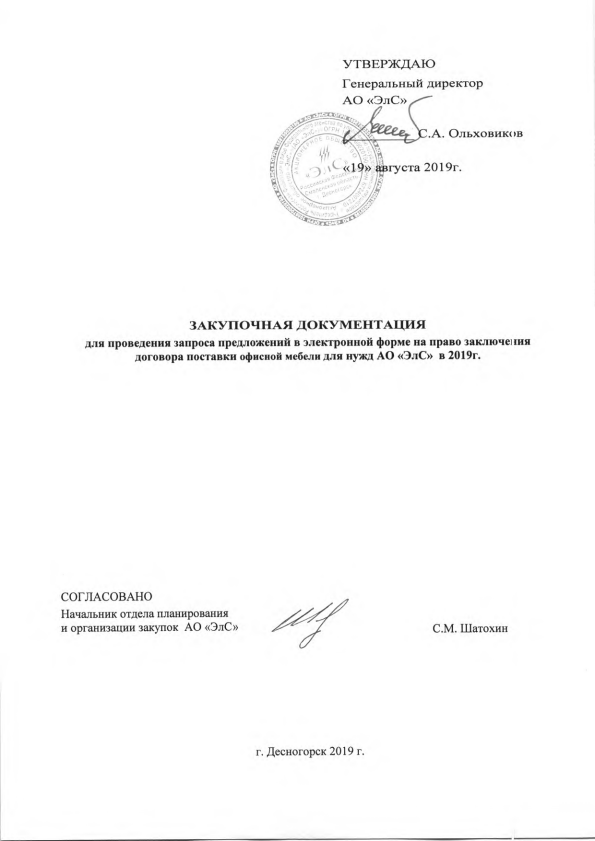 